Общее правило – чем больше Вы разговариваете с ребёнком, тем большему он научится.Продолжайте и дополняйте сказанное ребёнком – делайте его предложения распространенными.Никогда не поправляйте речь ребёнка. Просто повторите ту же фразу правильно.Заботьтесь о том, чтобы у ребёнка были новые впечатления, о которых он мог бы рассказать.Поощряйте в ребенке стремление задавать вопросы и никогда не оставляйте их без ответа.Не перебивайте ребёнка, не отворачивайтесь пока малыш, не закончит рассказывать – другимисловами, не дайте заподозрить, что Вас мало интересует то, о чём он говорит.Давайте ребёнку перебирать крупы, играть с пуговицами, мелкими игрушками – это развивает пальцы рук, следовательно, и речь.Обращайте внимание детей на звуки и шумы с улицы, из другой комнаты, из кухни. Это развивает фонематический (речевой) слух.Ограничивайте время просмотра телевизора. Лучше смотрите телевизор вместе с ребёнком и обсуждайте с ним его впечатления от увиденного.Читайте с ребёнком художественную литературу – это приучает ребёнка слушать, быть усидчивым, беседуйте о прочитанном.Не критикуйте ребёнка даже с глазу на глаз, тем более не следует этого делать в присутствии посторонних.Не сравнивайте ребёнка с другими детьми.Играйте с ребёнком в разные игры.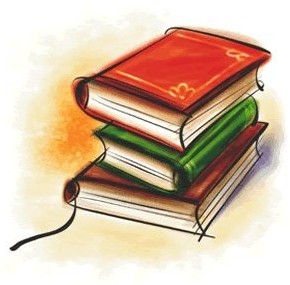 Задание для ребенка. Обведи по точкам и раскрась!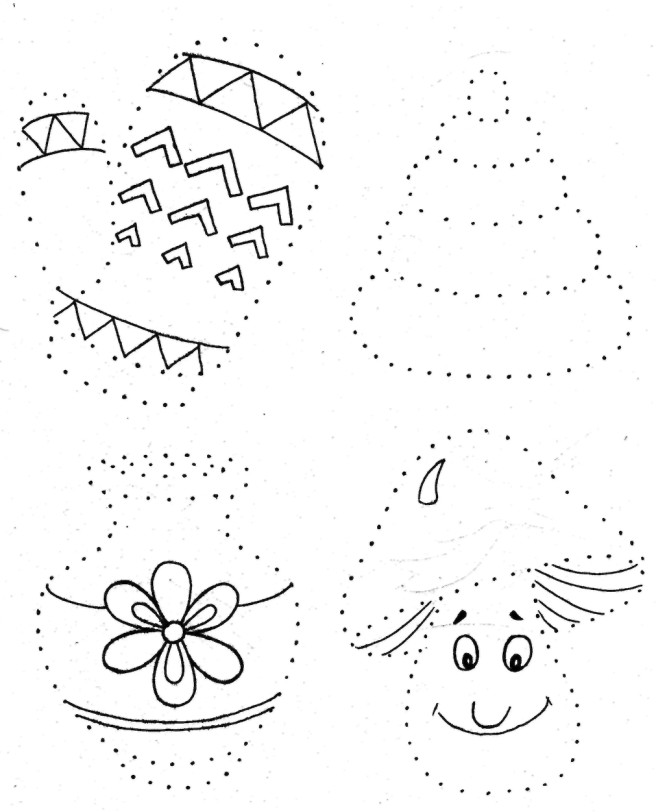 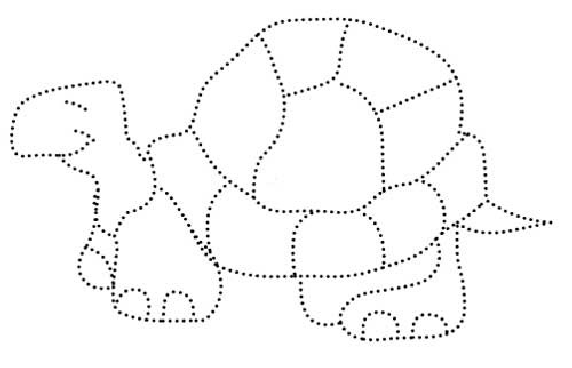 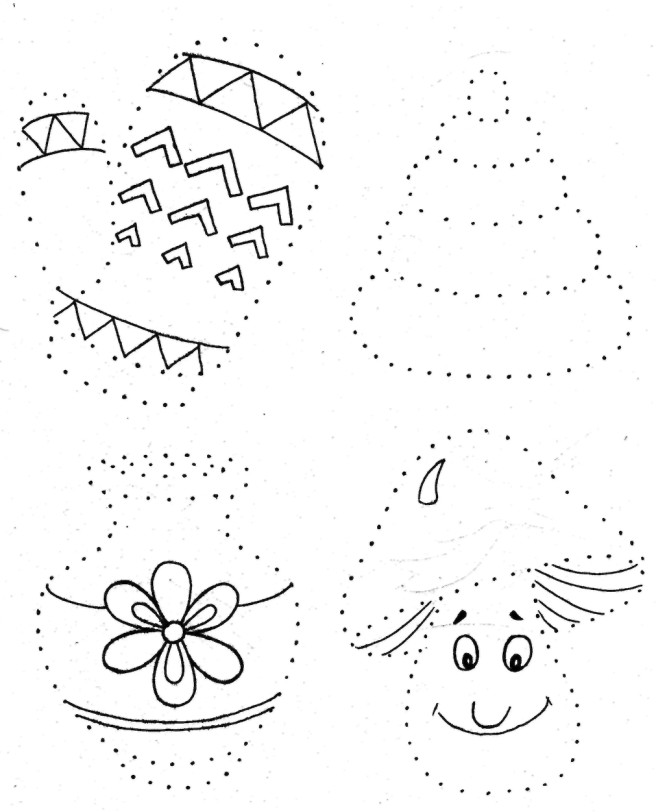 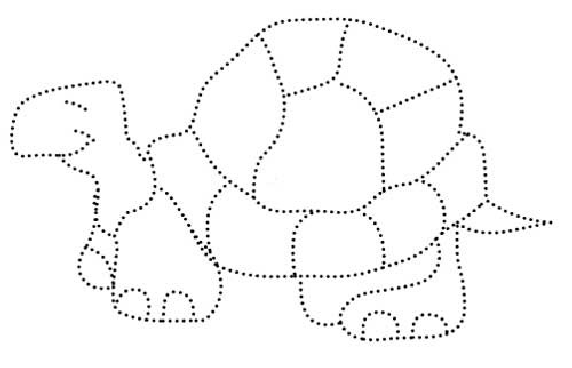 Лучше развивать речевые навыки в свободном общении с ребенком, в играх.Используйте для этих занятий то, что ваш дошкольник видит вокруг, дома, на улице, в детском саду.Когда вы вместе с ребенком рассматриваете какой-то предмет, задавайте ему самые разнообразные вопросы: "Какой он величины? Какого цвета? Из чего сделан? Для чего нужен?" Можно просто спросить: "Какой он?" Так вы побуждаете называть самые разные признаки предметов, помогаете развитию связной речи.Играйте!И Ваши дочки-сыночки научатся всем языковым премудростям играючи…Удачи!МАДОУ Кантауровский детский сад «Лучик»Памятка для родителей по развитию речи детей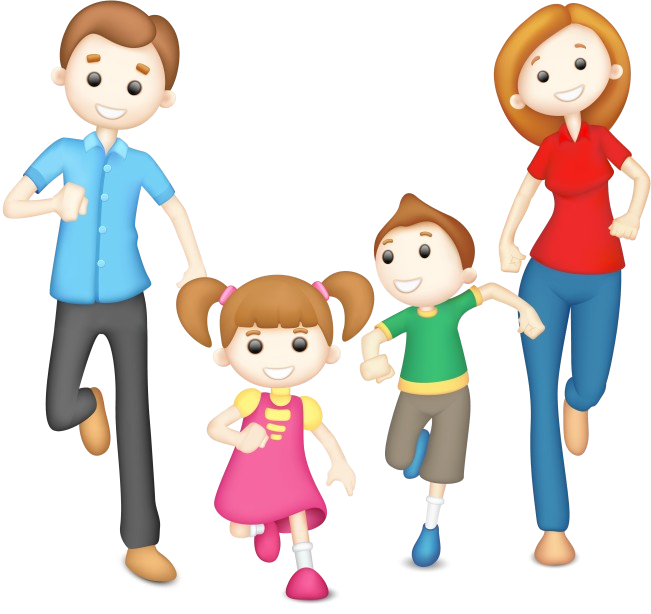 